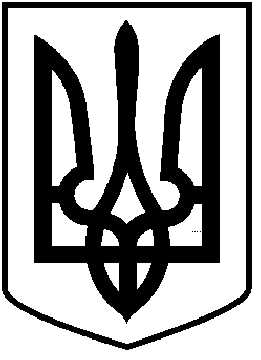 ЧОРТКІВСЬКА  МІСЬКА  РАДАВИКОНАВЧИЙ КОМІТЕТРІШЕННЯ (проєкт)від  2020 року   №Про звільнення території міста Чорткова від незаконно розміщених тимчасових споруд (дерев’яних господарських споруд) в дворі  житлового будинку по вул. Тараса Шевченка, 50 в м.Чортків.	Розглянувши заяву Пендак О.Л., від 19.02.2020, представлені матеріали та відповідно до рішення Чортківської міської ради від 24.01.2011 №13 «Про затвердження Правил благоустрою м. Чорткова», Закону України «Про регулювання містобудівної діяльності», «Порядку про демонтаж незаконно встановлених тимчасових споруд на території міста Чорткова», затвердженого рішенням сесії Чортківської міської ради від 23.12.2016 № 447, керуючись        ст. 52 Закону України «Про місцеве самоврядування в Україні» виконавчий комітет міської ради  ВИРІШИВ :Зобов’язати осіб, які на даний час користуються тимчасовими спорудами (дерев’яними господарськими спорудами) звільнити територію міста Чорткова від незаконно розміщених тимчасових споруд в дворі житлового будинку      вул. Тараса Шевченка, 50 в м.Чортків, або виготовити правовстановлюючі документи до 18 червня 2020 року.Відділу містобудування, архітектури та капітального будівництва міської ради проінформувати власників тимчасових споруд, у разі їх відсутності – наклеїти на тимчасову споруду попередження з проведенням фотофіксації.У разі невиконання п. 1 даного рішення доручити комунальному підприємству «Чортківському ККП» та відділу муніципальної варти Чортківської міської ради здійснити демонтаж тимчасових споруд (дерев’яних господарських споруд) в дворі житлового будинку по вул. Тараса Шевченка, 50 в м.Чортків.Копію рішення направити у відділ містобудування, архітектури та капітального будівництва міської ради, відділу муніципальної варти Чортківської міської ради та комунальному підприємству «Чотківське ККП».5. Контроль за виконанням рішення покласти на заступника міського голови з питань діяльності виконавчих органів міської ради Романа Тимофія Міський голова                                                             Володимир  ШМАТЬКОГлущук У.І.Тимофій Р.М.Гуйван І.М.